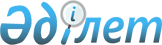 О внесении изменения в приказ Министра обороны Республики Казахстан от 28 сентября 2017 года № 552 "Об утверждении тарифов на оказываемые услуги, предоставляемые на платной основе Национальным военно-патриотическим центром Вооруженных Сил Республики Казахстан"Приказ Министра обороны Республики Казахстан от 21 августа 2020 года № 394. Зарегистрирован в Министерстве юстиции Республики Казахстан 24 августа 2020 года № 21122
      ПРИКАЗЫВАЮ: 
      1. Внести в приказ Министра обороны Республики Казахстан  от 28 сентября 2017 года № 552 "Об утверждении тарифов на оказываемые услуги, предоставляемые на платной основе Национальным  военно-патриотическим центром Вооруженных Сил Республики Казахстан" (зарегистрирован в Реестре государственной регистрации нормативных правовых актов Республики Казахстан под № 15929, опубликован  1 ноября 2017 года в Эталонном контрольном банке нормативных правовых актов Республики Казахстан) следующее изменение:
      в Тарифах на оказываемые услуги, предоставляемые на платной основе Национальным военно-патриотическим центром Вооруженных Сил Республики Казахстан, утвержденных указанным приказом:
      раздел 3 "Центральный военный оркестр Вооруженных Сил Республики Казахстан" изложить в следующей редакции:
      "
      2. Национальному военно-патриотическому центру Вооруженных Сил Республики Казахстан в установленном законодательством Республики Казахстан порядке обеспечить:
      1) государственную регистрацию настоящего приказа в Министерстве юстиции Республики Казахстан;
      2) размещение настоящего приказа на интернет-ресурсе Министерства обороны Республики Казахстан после его первого официального опубликования;
      3) направление сведений в Юридический департамент Министерства обороны Республики Казахстан об исполнении мероприятий, предусмотренных подпунктами 1) и 2) настоящего пункта в течение десяти календарных дней со дня государственной регистрации.
      3. Контроль за исполнением настоящего приказа возложить на первого заместителя Министра обороны – начальника Генерального штаба Вооруженных Сил Республики Казахстан.
      4. Настоящий приказ довести до должностных лиц в части, их касающейся.
      5. Настоящий приказ вводится в действие по истечении десяти календарных дней после дня его первого официального опубликования.
					© 2012. РГП на ПХВ «Институт законодательства и правовой информации Республики Казахстан» Министерства юстиции Республики Казахстан
				 № п/п Наименование услуги Единица измерения Стоимость единицы измерения, тенге
1.
Выступление военного оркестра
час
400 000 Итого: Итого: Итого: 400 000
2.
Услуга по предоставлению концертного зала для проведения мероприятий:
1 день
350 000
аренда светового оборудования
1 день
200 000
аренда Led экрана
1 день
200 000 Итого: Итого: Итого: 750 000".
      Министр обороны 
Республики Казахстан 

Н. Ермекбаев
